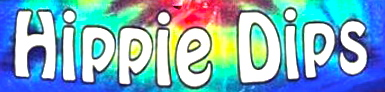 Referred By:Availability & About YouAre you currently employed? Where?Do you have a drivers license &/or car? Would you be willing to help drive to shows/carpool with other volunteers?Have you ever been to a music festival?What is your favorite festival?Would you be interested in volunteering for multiple shows? What is you favorite genre of music? How did you hear about Hippie Dips & why do you want to join our team?!Skills & ExperienceHave you ever worked in a restaurant? If so, what was your job there?Have you ever been camping? Do you have basic camping supplies? (tent, sleeping bag, etc.) Have you ever volunteered for a festival or concert ticket with us or any other vendor or organization?Do you have any special skills or qualifications that you would like to mention? Anything?Ever been in trouble with the law?Recently?Do you have any reoccurring health problems or special medications? Allergies?May we have an emergency contact? Agreement and Signature	By submitting this application, I affirm that the facts set forth in it are true and complete. I understand that if I am accepted as a volunteer, any false statements, omissions, or other misrepresentations made by me on this application may result in loss of wristband and/or event privileges provided by Hippie Dips in exchange for volunteer work, and my immediate dismissal. Name                                      Sign & DateThanks so much for applying!Summer 2015 Volunteer ApplicationNicknameFull NamePhone NumberEmailHow else may we reach you?  (Twitter, Instaggram, Etc)How old are you or will you be as of May 1st, 2015? NameStreet AddressCity ST ZIP CodeHome PhoneWork PhoneE-Mail Address